МУП округа Муром «Архитектура и землеустройство» Проект межевания территории части кадастрового квартала с кадастровым номером 33:26:010803  2021 г. «Архитектура и землеустройство»                     Т.Ю.Загребина 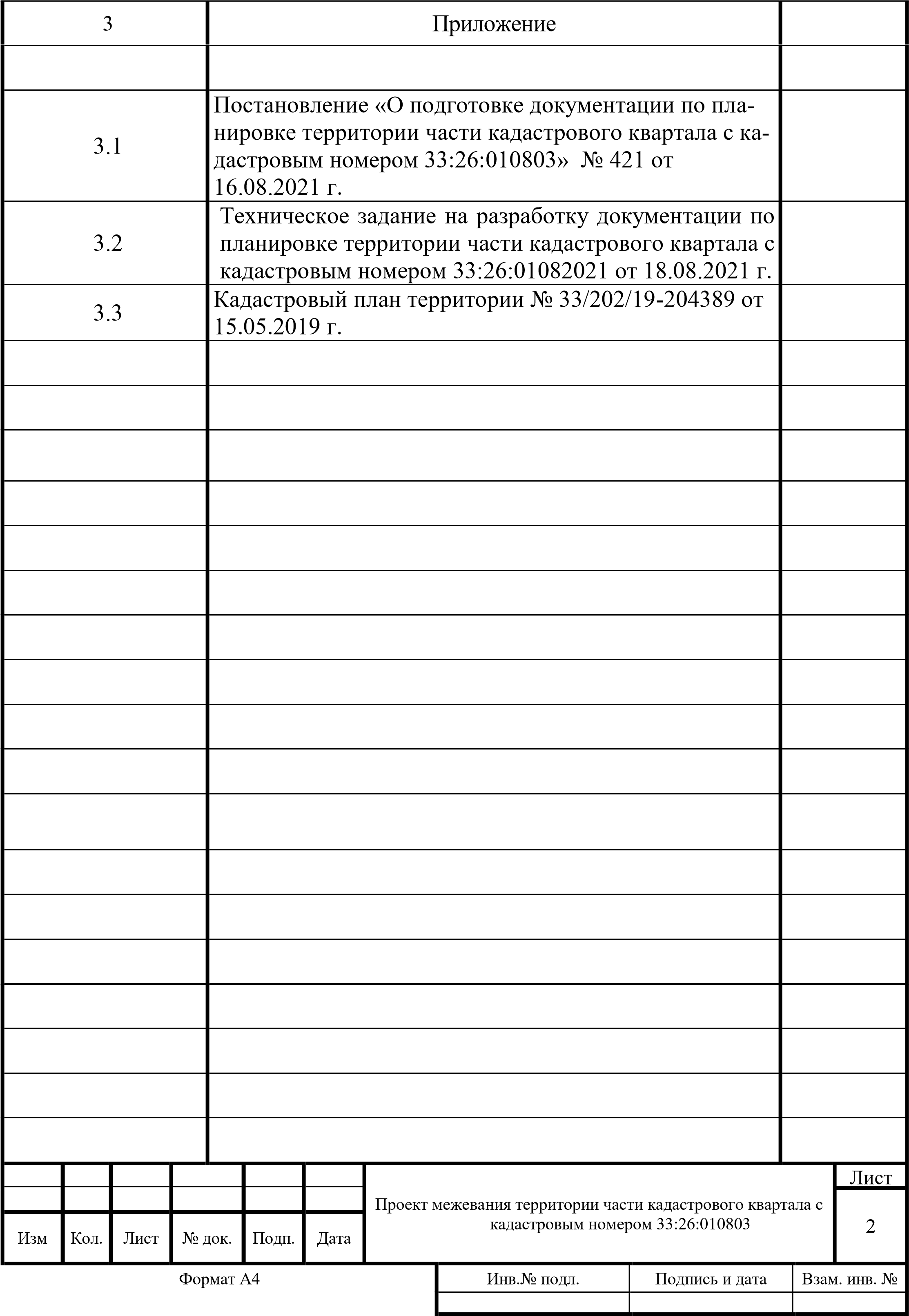 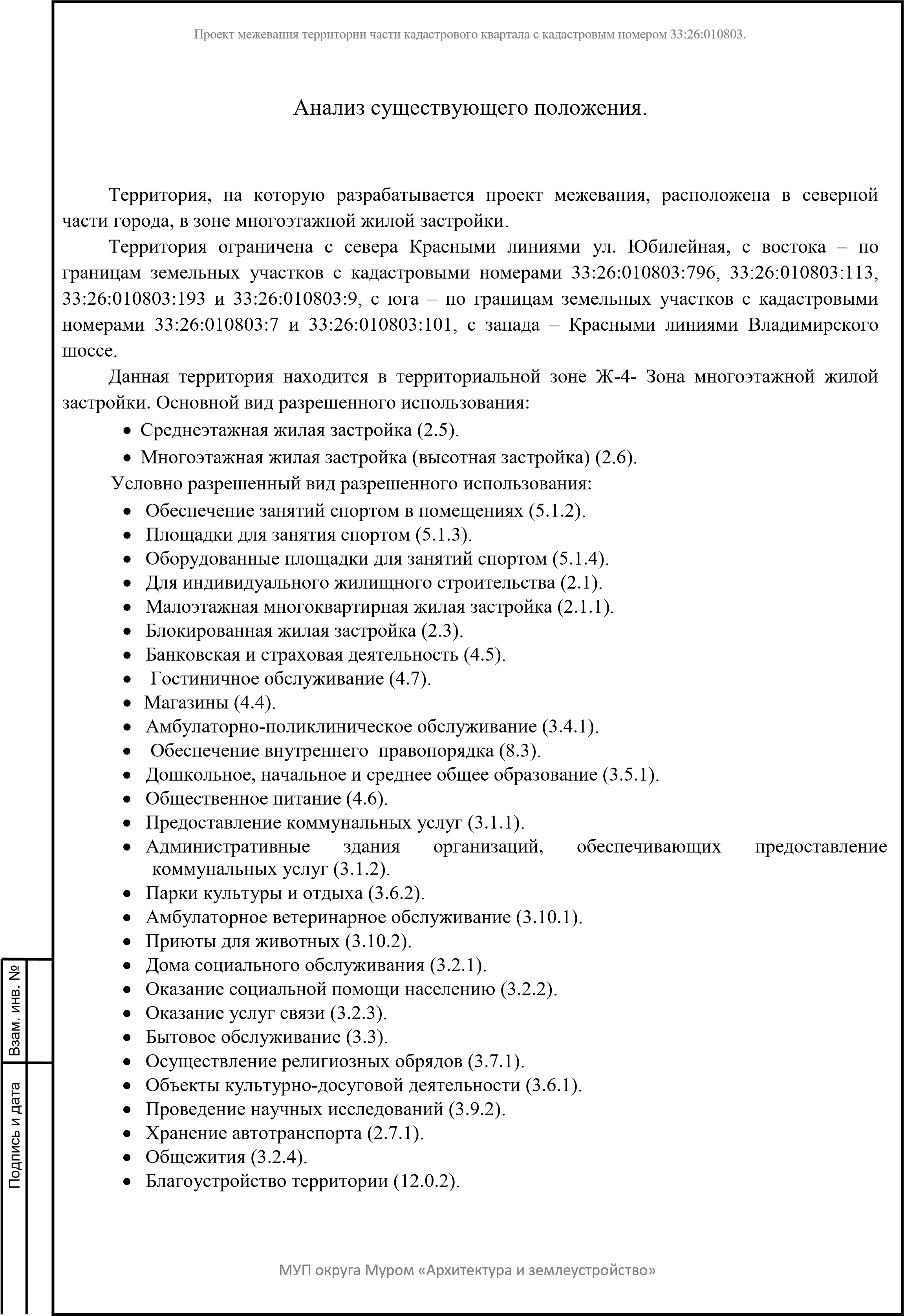 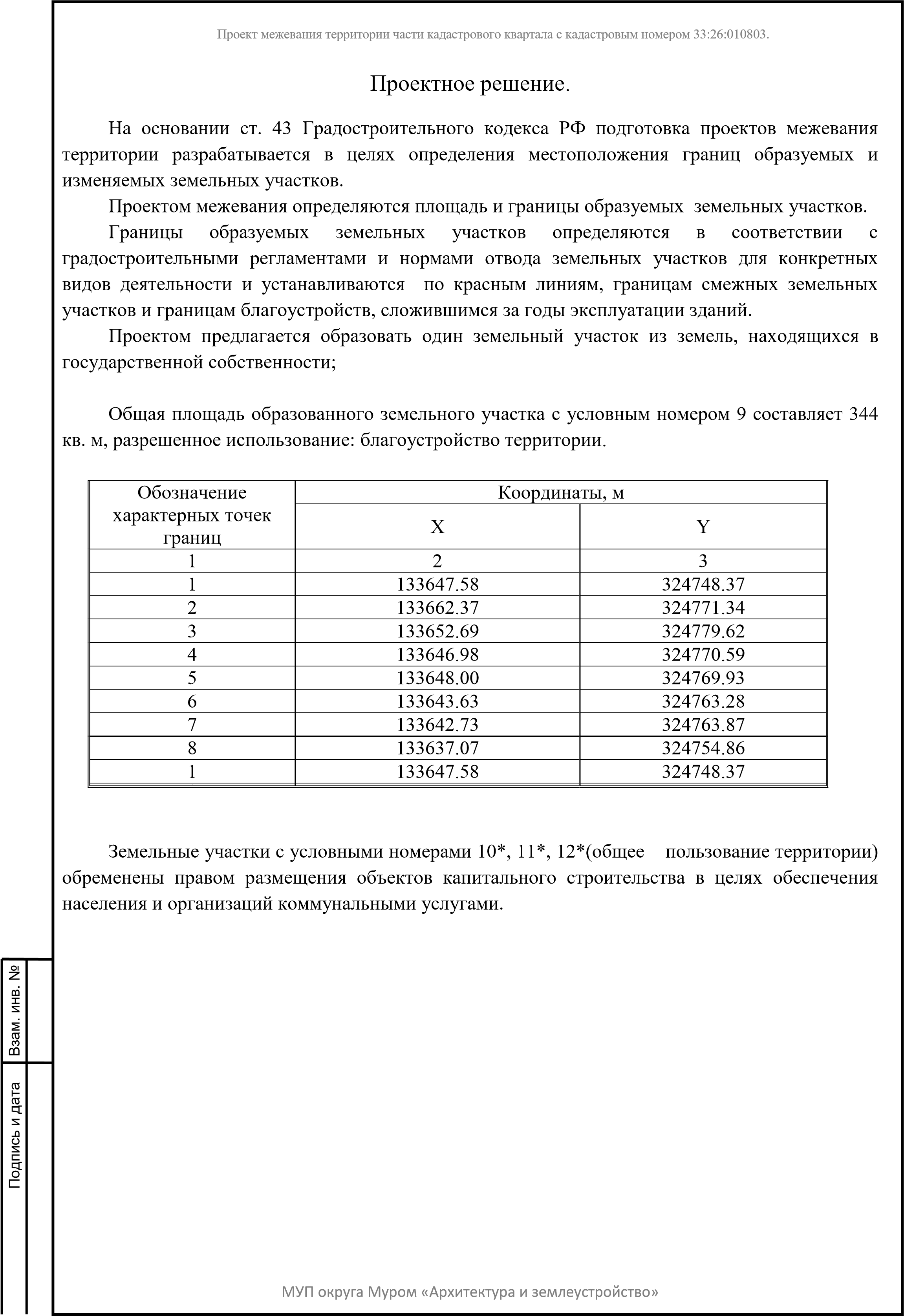 Обозначение Обозначение Обозначение Обозначение Обозначение Наименование Наименование Наименование Наименование Наименование Наименование Наименование Примеча- ние (стр.) Примеча- ние (стр.) Содержание Содержание Содержание Содержание Содержание Содержание Содержание 1 1 1 1 1 Аналитическая часть Аналитическая часть Аналитическая часть Аналитическая часть Аналитическая часть Аналитическая часть Аналитическая часть 1.1 1.1 1.1 1.1 1.1 Пояснительная записка Пояснительная записка Пояснительная записка Пояснительная записка Пояснительная записка Пояснительная записка Пояснительная записка 1.2 1.2 1.2 1.2 1.2 Анализ существующего положения Анализ существующего положения Анализ существующего положения Анализ существующего положения Анализ существующего положения Анализ существующего положения Анализ существующего положения 1.3 1.3 1.3 1.3 1.3 Проектное решение Проектное решение Проектное решение Проектное решение Проектное решение Проектное решение Проектное решение 1.4 1.4 1.4 1.4 1.4 Выводы Выводы Выводы Выводы Выводы Выводы Выводы 2 2 2 2 2 Графическая часть Графическая часть Графическая часть Графическая часть Графическая часть Графическая часть Графическая часть 2.1 2.1 2.1 2.1 2.1 Опорный план: схема использования территории Опорный план: схема использования территории Опорный план: схема использования территории Опорный план: схема использования территории Опорный план: схема использования территории Опорный план: схема использования территории Опорный план: схема использования территории 2.2 2.2 2.2 2.2 2.2 Чертеж Красных линий Чертеж Красных линий Чертеж Красных линий Чертеж Красных линий Чертеж Красных линий Чертеж Красных линий Чертеж Красных линий 2.3 2.3 2.3 2.3 2.3 Проект межевания территории: основной чертеж Проект межевания территории: основной чертеж Проект межевания территории: основной чертеж Проект межевания территории: основной чертеж Проект межевания территории: основной чертеж Проект межевания территории: основной чертеж Проект межевания территории: основной чертеж Проект межевания территории части кадастрового квартала с кадастровым номером 33:26:010803 Проект межевания территории части кадастрового квартала с кадастровым номером 33:26:010803 Проект межевания территории части кадастрового квартала с кадастровым номером 33:26:010803 Проект межевания территории части кадастрового квартала с кадастровым номером 33:26:010803 Проект межевания территории части кадастрового квартала с кадастровым номером 33:26:010803 Проект межевания территории части кадастрового квартала с кадастровым номером 33:26:010803 Проект межевания территории части кадастрового квартала с кадастровым номером 33:26:010803 Проект межевания территории части кадастрового квартала с кадастровым номером 33:26:010803 Проект межевания территории части кадастрового квартала с кадастровым номером 33:26:010803 Проект межевания территории части кадастрового квартала с кадастровым номером 33:26:010803 Проект межевания территории части кадастрового квартала с кадастровым номером 33:26:010803 Проект межевания территории части кадастрового квартала с кадастровым номером 33:26:010803 Проект межевания территории части кадастрового квартала с кадастровым номером 33:26:010803 Проект межевания территории части кадастрового квартала с кадастровым номером 33:26:010803 Изм Кол. Лист № док. № док. Подп. Дата Проект межевания территории части кадастрового квартала с кадастровым номером 33:26:010803 Проект межевания территории части кадастрового квартала с кадастровым номером 33:26:010803 Проект межевания территории части кадастрового квартала с кадастровым номером 33:26:010803 Проект межевания территории части кадастрового квартала с кадастровым номером 33:26:010803 Проект межевания территории части кадастрового квартала с кадастровым номером 33:26:010803 Проект межевания территории части кадастрового квартала с кадастровым номером 33:26:010803 Проект межевания территории части кадастрового квартала с кадастровым номером 33:26:010803 Ио директора Ио директора Загребина Т.Ю. Загребина Т.Ю. Загребина Т.Ю. 08.21 Содержание Содержание Содержание Стадия Лист Лист Листов Содержание Содержание Содержание 1 1 2 Содержание Содержание Содержание МУП округа Муром «Архитектура и землеустройство» МУП округа Муром «Архитектура и землеустройство» МУП округа Муром «Архитектура и землеустройство» МУП округа Муром «Архитектура и землеустройство» Кадаст. инженер Кадаст. инженер Сазонова Е.А. Сазонова Е.А. Сазонова Е.А. 08.21 Содержание Содержание Содержание МУП округа Муром «Архитектура и землеустройство» МУП округа Муром «Архитектура и землеустройство» МУП округа Муром «Архитектура и землеустройство» МУП округа Муром «Архитектура и землеустройство» Исполнитель Исполнитель Сазонова Е.А. Сазонова Е.А. Сазонова Е.А. 08.21 Содержание Содержание Содержание МУП округа Муром «Архитектура и землеустройство» МУП округа Муром «Архитектура и землеустройство» МУП округа Муром «Архитектура и землеустройство» МУП округа Муром «Архитектура и землеустройство» Формат А4   Формат А4   Формат А4   Формат А4   Формат А4   Формат А4   Формат А4   Формат А4   Инв.№ подл. Подпись и дата Подпись и дата Подпись и дата Взам. инв. № Взам. инв. № Формат А4   Формат А4   Формат А4   Формат А4   Формат А4   Формат А4   Формат А4   Формат А4   